Қазақстан Республикасының ұлттық мұрағаттары — Қазақстан Республикасының және қазақ халқының тарихи, мәдени, саяси құжаттары (мәтіндер, суреттер, келісімдер және т.б. құжаттар) мен деректерінің жиынтығы сақталатын мұрағаттар қоймасы.Мазмұны1Тәуелсіз Қазақстан мұрағаттар тарихы1.1Қазақстанда Орталық мемлекеттік мұрағаттар мен облыстық мемлекеттік мұрағаттардың ұйымдастырылу хронологиясы2Қазақстан Республикасының Ұлттық мұрағаты «Бөкей ордасы өлкелік мұрағаты»2.1Кеңестік дәуір кезеңі2.2Мұрағат құжаттарын пайдалану2.3Орталық мемлекеттік мұрағат ғимараты2.4Ғимаратты сипаттау2.5Халықаралық қатынастары2.5.1Келісімдер3Кинофотоқұжаттар және дыбыс жазбаларының Орталық мемлекеттік мұрағаты3.1Тарихы3.2Мұрағат қорына шолу3.2.1Кино құжаттар3.2.2Фото құжаттар4Орталық мемлекеттік ғылыми-техникалық құжаттама мұрағаты4.1Іс шаралары4.2Мұрағат қоры4.3Көрмелер5Алматы қаласының орталық мемлекеттік мұрағаты5.1Тарихы5.2Іс шаралары5.3Мұрағат қорына шолу5.4Аудандық мұрағаттары5.4.1Алмалы аудан мұрағаты5.4.2Әуезов аудан мұрағаты5.4.3Бостандық аудан мұрағаты5.4.4Жетісу аудан мұрағаты5.4.5Медеу аудан мұрағаты5.4.6Түрксіб аудан мұрағаты5.5Басылымдар6Шығыс Қазақстан облысының мұрағаты6.1Тарихы6.2Іс шаралары6.3Мұрағат қорына шолу6.3.1Шығыс Қазақстан облысының көші-қон тарихы6.4Деректер базасы7Қарағанды облысының мемлекеттік мұрағаты7.1Тарихы7.2Іс шаралары7.3Басылымдар8Қостанай облысының мемлекеттік мұрағаты8.1Тарихы8.2Іс шаралары8.3Басылымдар9Алматы облысының мемлекеттік мұрағаты9.1Тарихы9.2Талдықорған мемлекеттік мұрағаты9.3Басылымдар10Павлодар облысының Орталық мемлекеттік мұрағаты11Тарихы12Мұрағат қорына шолу13Басылымдар14Ақмола облысының Орталық мемлекеттік мұрағаты15Оңтүстік Қазақстан облысының мемлекеттік мұрағаты16Ақтөбе облысының Орталық мемлекеттік мұрағаты17Дереккөздер18ДереккөздерТәуелсіз Қазақстан мұрағаттар тарихы[өңдеу | қайнарын өңдеу]Қоғамның рухани, мәдени, ғылыми, әлеуметтік-құқықтық қажеттіліктерін қанағаттандыру мақсатында Қазақстан халқының тарихи-мәдени құжаттық мұраларын сақтайтын мұрағаттар — Қазақстанның мемлекеттік нысандарының бірі.Қолжазбаларды сақтап қалатын мұрағат мекемелерінің құрылу тарихы Қазақстанда ХVII ғасырдан басталады. Бұл туралы ресми құжаттар да сақталған. Соның бірінде: «Бөкей губерниясының мұрағаты Бөкей ордасы кезінен, яғни 1794 жылдан бастап ұйымдастырылды», деп жазылған.[1]Кеңес кезеңінде республикада мұрағат құру ісі, дәлірек айтқанда, 1918 жылғы “РКФСР-де мұрағат ісін қайта ұйымдастыру және орталықтандыру туралы” декретіне сәйкес жүзеге асырылды.Аталған декрет бойынша барлық мекемелердің істері мен құжаттарын сақтау мақсатында Бірыңғай мемлекеттік мұрағат қоры ұйымдастырылды. Оны және мұрағаттарды басқару үшін мұрағат ісінің Бас басқармасы құрылады.1921 жылы 5 сәуірде Қазақ Өлкелік Бас архиві ұйымдастырылды. 1998 жылы 22 желтоқсанда Ұлттық мұрағат қоры және мұрағаттар туралы Қазақстан Республикасының заңы бекітіліп бұл заң Қазақстан Ұлттық мұрағаттары мен мұрағат қорының тарихының жаңа кезеңі басталғанын дәлелдеді. Осы тарихи кезеңнен бастап біз АРХИВ деген сөзді МҰРАҒАТ деген сөзбен ауыстырып қолдана бастадық. Кеңестік дәуірде жүйелі қалыптасқан мемлекеттік мұрағаттарда құнды құжаттардың орналасуының принциптері белгіленіп, нақты жүйеге келді. Әсіресе 50-ші жылдары КСРО Бас мұрағат басқармасының өкімімен қорларды шоғырландырудың ортақтыландыру принципіне сәйкес орталық және бірқатар облыстық мұрағаттардан құнды тарихи қорлар Одақтық орталық мемлекеттік мұрағаттарға алынды. Қазақстан мұрағаттары тарихы кезеңдердің қиындықтарына қарамастан Қазақстанның мұрағат қорларында қазіргі таңда 15 миллионнан астам істі құрайтын құжаттар сақталуда.Қазақстанда Орталық мемлекеттік мұрағаттар мен облыстық мемлекеттік мұрағаттардың ұйымдастырылу хронологиясы[өңдеу | қайнарын өңдеу]мұрағат қоймасымұрағат қоры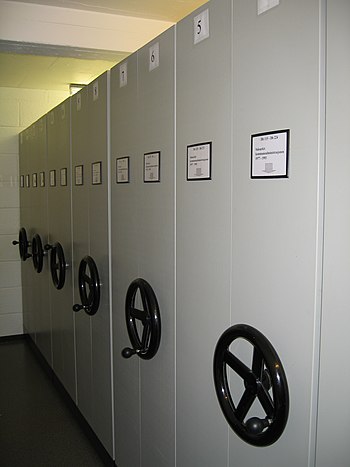 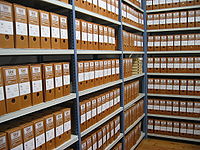 Қазақстан Республикасының Ұлттық мұрағаты «Бөкей ордасы өлкелік мұрағаты»[өңдеу | қайнарын өңдеу]Толық мақаласы: Қазақстан Республикасының Ұлттық мұрағаты‎1994 жылы бізідің мемлекеттік мұрағатшылар Астрахан мұрағатынан «Бөкей архиві Ішкі Қырғыз Ордасында (қазақ) 1794 жылы ұйымдастырылып, оның кезінде өмір сүрді» деген дерек тапты. Бұл деректеме Қазақстан мұрағат тарихын 2 ғасырға бір-ақ көтерді. Сөйтіп Қазақстан мұрағатының екі ғасырлық тарихы әлемге танылды. 1917 жылға дейінгі Ішкі Ордадан басқа аймақтағы Қазақстан тарихына байланысты деректер патша үкіметінің Орынбор, Түркістан, Дала генерал губернаторлықтары мен шекара комиссиясында Ішкі министрлігі, Жер және халық ағарту министрліктерінде тағы басқа ведомстволық архивтерде сақталды. Ол құжаттардың бір азы 1921 жылдан Қазақстан мұрағаттар қорына өтті. Яғни 1921 жылы 5 сәуірдік Қазақ Өлкелік бас архив ұйымдастырылып, ол 1922 жыл күзінде Өлкелік Орталық архив деп аталды.1921 жылы алғаш ұйымдастырылған Орталық өлкелік мұрағат тарихи маңызды құжаттарды жинау, сақтау ісімен айналысып, бүгінде Орталық мемлекеттік мұрағаттың негізін құрап отыр.Қазақстан Республикасы Орталық мемлекеттік мұрағаты - еліміздегі өзінің қорында 1 миллион 500 мыңдай істер сақтап отырған ең ірі де жан-жақты мұрағат және республикадағы кеңес дәуірі кезеңі құжаттарының бірден-бір қоймасы. Кеңес кезеңіне дейінгі құжаттар негізінен патшалық отарлау әкімшілігі ұйымдарының:Орынбор шекаралық комиссиясы,Ішкі Қазақ Ордасын басқарудың уақытша кеңесі,Округтік приказдар, облыстық басқармалар,Далалық генерал-губернаторы кеңсесі,Уездік басқармалар,Статистикалық комитеттер,Көші-қон басқармалары,Санақ комиссиялары,Облыстық және округтік соттар,Жандарм және полиция басқармалары,Тау-кен округтері,Халық училищелері,Оқу орындарының инспекторлары және т. б. қорларын құрайды.Кеңестік дәуір кезеңі[өңдеу | қайнарын өңдеу]Мұрағатта кеңес дәуіріне дейінгі кезеңнің барлығы 770-тен астам қорлары сақталуда. мұрағаттың ең көне құжаттары Семей кедені қорында сақтаулы 1732 жылғы құжаттан басталады және қор құжаттарында Жоңғар, Қытай және Орта Азиялық хандықтармен сауда қатынасының тарихы орын алған. Кеңес дәуіріне дейінгі кезең құжаттарының хронологиялық шегі XVIII ғасырдың аяғынан 1917 жылға дейінгі кезеңді қамтиды.Қараусыз қалған революцияға дейінгі тарихи құжаттардың сақталуын қамтамасыз ету мұрағаттардың негізгі міндетіне алынды. Ұлттық мұрағат қоры ұлттық құндылық ретінде бекітілген заңмен мойындалған тарихи, әлеуметтік, ғылыми, экономикалық, саяси және мәдени маңызы бар барлық мұрағаттардың, мұрағат қорларының және документалды ескерткіштердің жиынтығы болып табылады. Себебі тарих қана ұрпақтар үндестігін жалғастырып, уақыттар арасындағы өзара байланыстар мен өзара әрекеттесуді қамтамасыз етеді. Бөкей хандығы тарихымен тығыз байланысты алғашқы ұлттық құндылықтардың ошағына айналған мұрағаттар бірнеше дәуірлік сан қилы тарихты бастан өткерді.Төңкеріске дейінгі дәуірде Қазақстан тарихына қатысты шашыраңқы тарихи маңызды құжаттар негізінен ведомстволық мұрағаттарда орналасты. Кеңестік дәуірдің алғашқы жылдарындағы саяси жағдайлар бірқатар маңызды тарихи құжаттардың Қазақстанмен шекаралас республикалар мен облыстарда қалып қоюына себеп болды.Мұрағат құжаттарын пайдалану[өңдеу | қайнарын өңдеу]Мұрағат құжаттарын пайдалану мәселесінде мұрағаттардың кеңестік дәуірде алдымен Коммунистік партияның мүддесіне қызмет атқарып, тек кеңестік жүйе ыдырығаннан кейін барлық пайдаланушыларға бірдей қызмет ете бастағаны белгілі. Бүгінде еркін қол жеткізуге болатын мұрағат құжаттарын кез келген пайдаланушы өз мақсатына ашық пайдалана алады. мемлекеттің аса құпия мағлұматтары бейнеленген құжаттарды оның қауіпсіздігін қорғау мақсатында пайдалануға шек қойылған. Мұрағат құжаттарымен жұмыс істеуде арнайы қабылданған ережелерді, яғни ақпаратты іздестіруде анықтамалық аппаратты пайдалануды, көне мәтіндерді оқи білу қажет.Тарихи деректерді кеңінен пайдалану мәселесінде барлық мұрағаттардың ақпараттық қызметі интеграциялануы маңызды болып табылады. Ақпаратты пайдалану мүмкіндіктерін кеңейтетін осы бағыт кең көлемді ақпаратты жылдам алуды қамтамасыз етеді.Қоғамның білімге деген қажеттіліктері қазір жаңа тасушылардағы ақпараттарды қабылдауға мүмкіндік береді. «Мәдени мұра» мемлекеттік бағдарламасы аясында шетелдерде Қазақстан тарихына қатысты жазба деректерді іздестірумен айналысатын археографиялық комиссиялар нәтижелі жұмыстар атқарды.Шетелдік мұрағаттар, кітапханалар, ғылыми-зерттеу мекемелерінің сирек қолжазбалар бөлімдерінен іздеп табылған тарихи құнды құжаттардың біраз бөлігінің көшірмелері алынды. 2002-2005 жылдар аралығында барлығы 35 мыңнан аса тарихи құжаттар анықталды. Отандық мұрағаттарда сақтаулы құжаттардың басым бөлігімен көпшілік және ғылыми орта таныс. Тарихи, мәдени, саяси маңызға ие құжаттарды түрлі салаларда пайдалану да кеңінен жүргізілуде. Мұрағат мекемесі құжаттарды мүлтіксіз қорғап, сенімді жерде сақтауды қамтамасыз етеді және ұлттық тарихи-мәдени мұраны іске пайдаланады.Орталық мемлекеттік мұрағат ғимараты[өңдеу | қайнарын өңдеу]Жаңа астанада Ұлттық мұрағат құру идеясы бүгінгі уақыт талабына жауап Елбасы Н.Ә.Назарбаевтың қолдауымен 2002 жылы 12 желтоқсандағы № 01- 8.15 тарихи хаттамалық шешімімен Ұлттық мұрағат ғимаратты 2003 жылы Астана қаласында салынатын мемлекеттік нысандар тізбесіне енгізілді.Бұл әзірше ТМД-ға елдеріне халықаралық стандарттар мен талаптарға сай жоғары технологиялық мұрағаттық құралдармен жабдықталған бірден – бір мекеме болып табылады.Ғимаратты сипаттау[өңдеу | қайнарын өңдеу]Электронды тасымалдаушылардағы мұрағаттың құжаттар қоймасы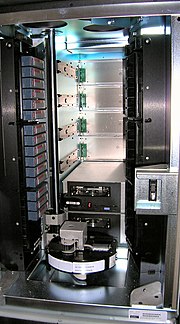 Бұл қазіргі заман талабына сай көркем де әсем ғимарат, оның тоғыз қабатты, көк тіреген күмбезді қоймасы шығыстық стилдегі шексіздік пен тұрақтылықты бейнелейді, ал әкімшілік бөлігінің еуропалық стилі Есіл өзенінің сол жағалауындағы жаңа әкімшілік елорда орталығын толықтырып тұрғандай.Егерде Министрліктер ғимаратын аспанда қалықтап жүрген құстың бейнесіне ұқсатсақ, Ұлттық мұрағат ғимараты өткеннен болашаққа көз салған көз жанарына ұқсайды. Жалпы аумағы 12725 шаршы метрді алып жатқан ғимарат дәстүрлі түрдегі және электронды тасымалдаушылардағы мұрағаттың құжаттарды сақтауға арналған екі блоктан тұрады.1 блок – 9 қабатты мұрағат сақтау қоймасы (тік доминантты күмбез пішінінде);2 блок – 4 қабатты доға пішініндегі әкімшілік-басқару және зерттеу үшін қолданылады.Бірнеше оқу залдары, синхронды аудармамен қамтылған конференц–зал, кино, көрме және интернет залдары, Ұлттық мұрағат қорларға арналған экспозициялық холлдар бар. Құжаттарды консервациялау, өңдеу, микрофильмдеу және көшірме жасау лабораториялары орналасқан. Ғимарат ішкі ылғалдылығын бақылау үшін, өрт дабылы, газдық өрт сөндіру құралдары, бейнебақылау камералары, электронды рұқсат жүйесі және т.б. құралдармен жабдықталған.Жалпы алғанда, мұнда халықтың құжаттық естеліктерін сақтаушы және жинақтаушы – мұрағатшылар қызмет атқаруға және құнды құжаттарды алдағы жүзжылдыққа сақтап жеткізуге жағдайлар жасалған. мұрағат ісін дамытудың 2001-2005 жылдарға арналған бағдарламасын жүзеге асыруда мұрағат ісі, басқару қызметін құжаттамалық қамтамасыз ету және құжаттама жүйесін дамыту мәселелері бойынша 70-тен аса нормативтік-құқықтық кесімдер мен әдістемелік құжаттар дайындалды.Халықаралық қатынастары[өңдеу | қайнарын өңдеу]Қазақстан үшін тарихи-мәдени құндылығы бар құжаттарды шетел мұрағаттарынан, кітапханаларынан және ғылыми мекемелерінен іздестіру және сатып алу жөнінде қабылданған шаралар нәтижесінде Ұлттық мұрағат қорының құрамы мен мазмұны едәуір байи түсті. Арменияда,[2] Египетте,[3] Ұлыбританияда,[4] Германияда,[5] Ресейде,[6] АҚШ-та,[7] Түркияда,[8] Қытайда,[9] Венгрия[10] мен Польшада[11] 35 мыңнан аса құнды тарихи құжаттық деректер анықталды. Олардан отандық мұрағаттарда баламасы жоқ147 377 кадр микрофильм,16808 парақ құжат,785 мұрағаттық іс,27 шығыс қолжазбасының көшірмесі,52 киноқұжат,1819 фотонегатив,113 түрлі-түсті слайдтар,12 ортағасырлық карта көшірмесі,400 мұрағаттық құжаттар жинағы, анықтамалықтар сатып алынды.Мұрағат ісі саласындағы ынтымақтастықты дамыту мақсатында Араб Египет Республикасы Мәдениет министрлігімен, Арменияның аумақтық басқару министрлігімен, Польша мемлекеттік мұрағаттары, Бас дирекциясымен, Түркия Премьер-Министрі жанындағы мемлекеттік мұрағат Бас дирекциясымен, Моңғолия және Өзбекстанның мұрағат ісі жөніндегі басқармаларымен, АҚШ Холокост мемориалдық мұражайымен келісімдер жасалды.№Мемлекеттік мұрағат атауыҚұрылған жылы1Қазақстан Республикасының Ұлттық мұрағаты «Бөкей ордасы өлкелік мұрағаты»19212«Бөкей ордасы өлкелік мұрағаты»17943Семей облыстық мемлекеттік мұрағаты19204Ақтөбе облыстық мемлекеттік мұрағаты19235Солтүстік Қазақстан облыстық мемлекеттік мұрағаты19236Орал облыстық мемлекеттік мұрағаты19237Ақмола облыстық мемлекеттік мұрағаты19248Қостанай облыстық мемлекеттік мұрағаты19249Шымкент облыстық мемлекеттік мұрағаты192610Атырау облыстық мемлекеттік мұрағаты192811Павлодар облыстық мемлекеттік мұрағаты192812Қызылорда облыстық мемлекеттік мұрағаты192813Қазақстанда Орталық мемлекеттік кинофото және дыбыс жазбалары мұрағаты193414Қарағанды облыстық мемлекеттік мұрағаты193715Шығыс Қазақстан облыстық мемлекеттік мұрағаты193916Жамбыл облыстық мемлекеттік мұрағаты194017Көкшетау облыстық мемлекеттік мұрағаты194418Талдықорған облыстық мемлекеттік мұрағаты194419Жезқазған облыстық мемлекеттік мұрағаты197320Маңғыстау облыстық мемлекеттік мұрағаты197321Қазақстанда Орталық мемлекеттік ғылыми техникалық мұрағаты197422Алматы қаласының мемлекеттік мұрағаты198123Астана қаласының мемлекеттік мұрағаты1997